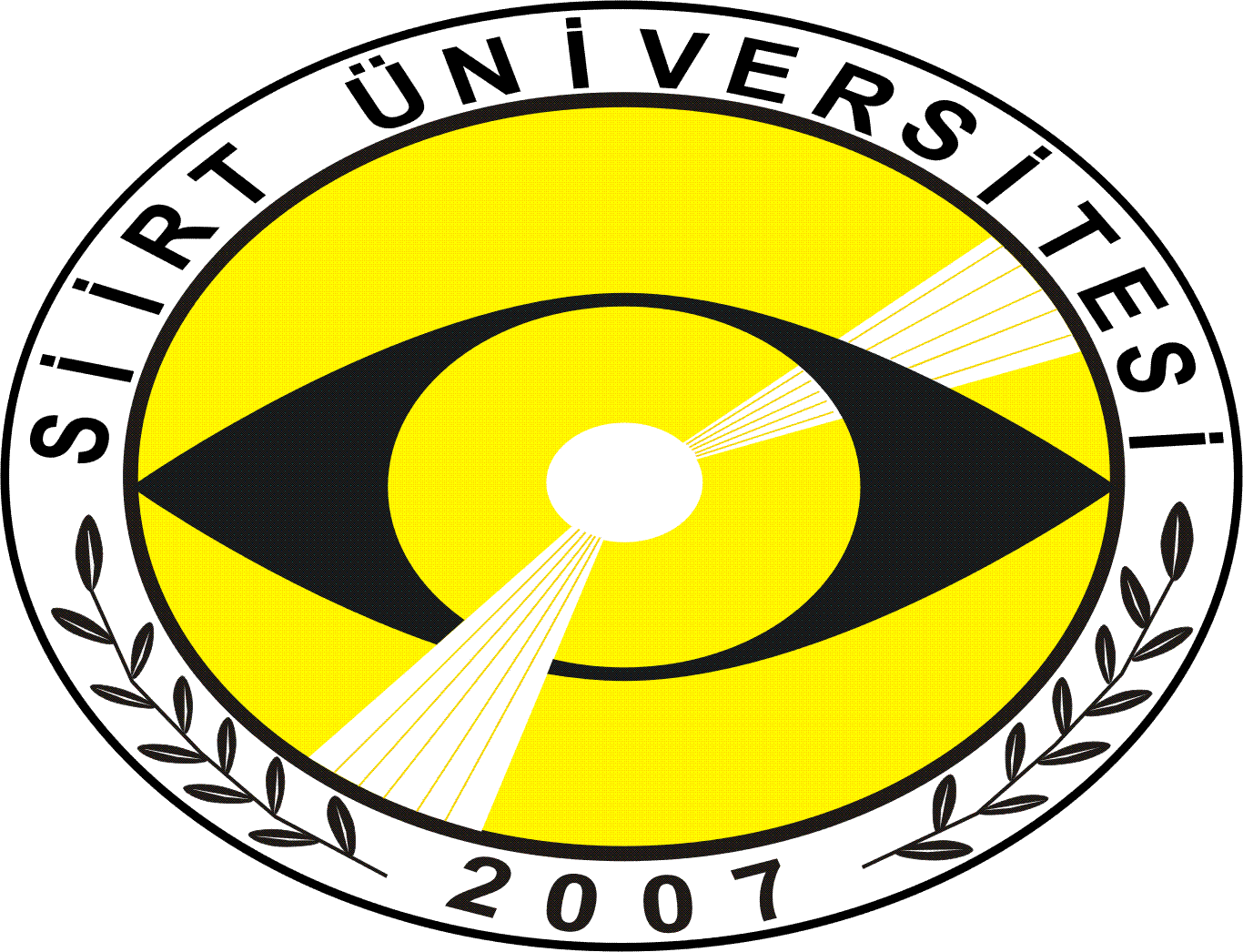 SİİRT ÜNİVERSİTESİ2015 MALİ YILI YABANCI DİLLER YÜKSEKOKULUFAALİYET RAPORUOcak 2016SUNUŞÜniversitemiz Rektörlüğünün, Yabancı Diller Yüksekokulu'nda Bölüm açılması konusunda teklifleri, 24/06/2015 tarihli Yükseköğretim Yürütme Kurulu toplantısında incelenmiş ve 2547 Sayılı Kanun' un 2880 Sayılı Kanun'la değişik 7/d-2 maddesi ile 2809 Sayılı Kanun'un 3. maddesi uyarınca  Üniversitemizin Yabancı Diller Yüksekokulu'nda  Mütercim-Tercümanlık (Arapça) ile Mütercim-Tercümanlık (İngilizce) Bölümlerinin açılmasını uygun görmüştür.Amacımız Siirt Üniversitesinde Yabancı Diller Yüksekokulunun ilgili birimlerince yürütülen ortak zorunlu yabancı dil dersleri ve yabancı dil hazırlık sınıflarında uygulanacak usul ve esasları düzenlemektir.Faaliyetlerimiz Lisans alanı yabancı dil eğitimi olan bölümler hariç, Siirt Üniversitesine bağlı fakülte, yüksekokul ve meslek yüksekokulu öğrencilerine verilen yabancı dil hazırlık programı, ortak zorunlu yabancı dil dersleri ve yabancı dil hazırlık sınıflarına ilişkin eğitim-öğretim esaslarını kapsamaktadır.Siirt Üniversitesi Yabancı Diller Yüksekokulu evrensel bilgiyi, gelişmeyi ve ilerlemeyi kapsayan bir eğitim felsefesine sahiptir. Bu doğrultuda idare olarak temel hedefimiz, ülkemizin gelişen eğitim kurumları arasında yer alan Siirt Üniversitesi’ndeki yabancı dil eğitim-öğretim kalitesini en üst düzeye taşımak ve yeniliklerin öncüsü yapmaktır  İmzaAta PESEN                                                                                                                     Yrd. Doç. Dr.I- GENEL BİLGİLER_______________________________________________________________________A. Misyon ve VizyonMisyon Bilimin Işığında, kaliteli ve çağdaş  bir eğitim çizgisinde,  Üniversitemizin  Fakülte   ve  Yüksekokul  öğrencilerine  eğitimleri  boyunca  kişisel  gelişimlerini arttırmak için gerekli olan yabancı dili işlevsel şekilde kullanabilmelerine katkıda bulunacak insan kaynakları başta olmak üzere her türlü alt yapıyı oluşturmak ve Uluslar arası ölçütlerde ölçme- değerlendirme yapmak,  açtığı kurslarda öğrencilerin ve diğer isteklilerin yabancı dil öğrenimi konusunda taleplerini karşılayarak  dil yeteneklerini Ulusal ve Uluslar arası sınavlar bazında geliştirmek ve yükseltmektir.VizyonÇağdaş Eğitim-Öğretim yöntemlerini ve güncel araç-gereçleri etkin bir biçimde kullanarak, gerek hazırlık öğrencilerinin ve kurs öğrencilerinin yabancı dil eğitiminden azami derecede yararlanmalarını sağlamak ve öğrencilerimizin yurtdışındaki üniversite programlarını  takip edebilecek düzeyde yabancı dil becerilerini geliştirmektir.B. Yetki, Görev ve SorumluluklarYÜKSEKOKUL MÜDÜRÜGörev, Yetki ve Sorumlulukları 2547 Sayılı Yüksek Öğretim Kanununda verilen görevleri yapar.Yüksekokulu üst düzeyde temsil eder,Yüksekokul tüzel kişiliğini temsil eder,Yüksekokuldaki akademik ve idari işlevlerin en iyi şekilde yerine getirilmesi hususunda nihai yetki ve sorumluluğa sahiptir,Yüksekokul kurullarına başkanlık eder ve kurul kararlarının uygulanmasını sağlar.Yüksekokul birimleri arasında eşgüdümü sağlayarak Yüksekokul birimleri arasında düzenli çalışmayı sağlar,Yüksekokulun misyon ve vizyonunu belirler; bunu tüm çalışanları ile paylaşır, gerçekleşmesi için çalışanları motive eder.Her yıl Yüksekokulun analitik bütçesinin gerekçeleri ile birlikte hazırlanmasını sağlar.Taşınırların etkili, ekonomik, verimli ve hukuka uygun olarak edinilmesi ve kullanılması; kontrollerinin yapılması, taşınır kayıt ve kontrol yetkilisi vasıtasıyla kayıtlarının saydam bir şekilde tutulması ve hazırlanan Yönetim Hesabının verilmesini sağlar.Yüksekokulun kadro ve ödenek ihtiyaçlarını gerekçesi ile Rektörlük makamına sunar.Yüksekokulda eğitim-öğretimin düzenli bir şekilde sürdürülmesini sağlar.Eğitim-öğretim ve araştırmalarla ilgili politikalar ve stratejiler geliştirir.Yüksekokulun idari ve akademik personeli için ihtiyaç duyulan alanlarda kurs, seminer ve konferans gibi etkinlikler düzenleyerek Yüksekokulun sürekli öğrenen bir organizasyon haline gelmesi için çalışır.Yüksekokulun stratejik planının hazırlanmasını sağlar.Yüksekokulun fiziki donanımı ile insan kaynaklarının etkili ve verimli olarak kullanılmasını sağlar.Görev ve sorumluluk alanındaki faaliyetlerin mevcut iç kontrol sisteminin tanım ve talimatlarına uygun olarak yürütülmesini sağlar.Eğitim-öğretim, bilimsel araştırma ve yayın faaliyetlerinin düzenli bir şekilde yürütülmesini sağlar.MÜDÜR YARDIMCILARI:Yetki, Görev ve Sorumlulukları Yabancı Diller Yüksekokulu Müdürünün olmadığı zamanlarda yerine vekalet eder.Yabancı Diller Yüksekokulu Müdürünün verdiği görevleri yapar.Her akademik yarıyılın başında haftalık ders programlarını yapar.Yüksek Öğretim Kanunu ve Yönetmeliklerinde belirtilen diğer görevleri yapar. Gerektiği zaman güvenlik önlemlerinin alınmasını sağlar. Öğrencilere gerekli sosyal hizmeti sağlamada Müdür ve Yüksekokul Sekreterine yardımcı olur. Her eğitim-öğretim dönemi başında ders öğretim programlarının ilgili öğretim elemanları tarafından hazırlanarak öğrencilere duyurulmasını sağlar. Yüksekokulun “Öğretim ve Sınav Yönetmeliğinin” hazırlanması aşamasında gerekli çalışmaları yapar ve ayrıca yönetmeliğin uygulanması aşamasında yönetmelikle ilgili olarak bilgilendirme çalışmaları yürütür ve çıkacak olan sorunların giderilmesi hakkında girişimlerde bulunur.Yüksekokul politika ve stratejilerinin belirlenmesi yönünde gerekli çalışmaları yapılmasını sağlar.YÜKSEKOKUL SEKRETERLİĞİ: Yetki Görev ve Sorumlulukları: Yüksekokul Sekreterliği bünyesinde yürütülen işlere ilişkin yazışmaların yapılmasını sağlamak, Akademik ve idari hizmetlere ilişkin olarak diğer birimlerle yapılan yazışmaların hazırlanmasını ve Yüksekokul Müdürü'nün onaya sunulmasını sağlamak, Kurum içi ve kurum dışından gelen evrak ve eklerinin havalesini yaparak kaydedilmesini sağlamak, Yüksekokul Sekreterliği ile ilgili gizli evrak ve dokümanın dosyalanmasını sağlamak, Yüksekokul Sekreterliği faaliyetlerine ilişkin, çalışanlarla yapılacak toplantıları düzenlemek ve yürütmek, Astların özlük haklarına ilişkin talepleri ile ilgilenmek, Yüksekokul Sekreterliği alt birimlerinin taleplerini değerlendirmek ve yanıtlamak, Yüksekokul Sekreterliği ve idari hizmetler ile ilgili olarak çalışanlardan ve birimlerden gelen görüşleri, önerileri ve şikayetleri değerlendirmek, yanıtlamak ve uygun bulunanların yerine getirilmesini sağlamak, Yüksekokul Sekreterliği bünyesinde yürütülen işlerle ilgili günlük faaliyetleri planlamak, Yüksekokul Sekreterliği idari personelinin birbirleri ile olan ilişkilerini ve verilen görevleri yerine getirip, getirmediklerini denetlemek, Yüksekokul Sekreterliği idari birimleri ile ilgili tüm araç-gereç ve malzemenin yıllık sayımının yapılması ve buna ilişkin raporların düzenlenmesini sağlamak, Ünv.. Rektörlüğü tarafından organize edilen toplantılara katılmak, Yüksekokul Kurulu ve Yönetim Kurulu toplantılarına raportör olarak katılmak, C. İdareye İlişkin Bilgiler1- Fiziksel Yapı1.2. Taşınır Malzeme Listesi2- Örgüt Yapısı3- Bilgi ve Teknolojik Kaynaklar 3.1-Paket Programları  ve Bilgisayarlar3.2- Diğer Bilgi ve Teknolojik Kaynaklar4- İnsan Kaynakları  ( 4.1-   Akademik Personel 4.2- İdari Personel 5- Sunulan Hizmetler5.1.Eğitim Hizmetleri5.6.Yayınlarla İlgili Faaliyet BilgileriIII- FAALİYETLERE İLİŞKİN BİLGİ VE DEĞERLENDİRMELERA- Mali Bilgiler1- Bütçe Uygulama Sonuçları 2- Temel Mali Tablolara İlişkin AçıklamalarİÇ KONTROL GÜVENCE BEYANIHarcama yetkilisi olarak yetkim dahilinde;Bu raporda yer alan bilgilerin güvenilir, tam ve doğru olduğunu beyan ederim.Bu raporda açıklanan faaliyetler için idare bütçesinden harcama birimimize tahsis edilmiş kaynakların etkili, ekonomik ve verimli bir şekilde kullanıldığını, görev ve yetki alanım çerçevesinde iç kontrol sisteminin idari ve mali kararlar ile bunlara ilişkin işlemlerin yasallık ve düzenliliği hususunda yeterli güvenceyi sağladığını ve harcama birimimizde süreç kontrolünün etkin olarak uygulandığını bildiririm. Bu güvence, harcama yetkilisi olarak sahip olduğum bilgi ve değerlendirmeler, iç kontroller, iç denetçi raporları ile Sayıştay raporları gibi bilgim dahilindeki hususlara dayanmaktadır.Burada raporlanmayan, idarenin menfaatlerine zarar veren herhangi bir husus hakkında bilgim olmadığını beyan ederim.  YABANCI DİLLER YÜKSEKOKULU  29.01.2015   İmzaAta PESEN  MüdürTablo I.1. Taşınmaz Alanların  Dağılımı *Tablo I.1. Taşınmaz Alanların  Dağılımı *Tablo I.1. Taşınmaz Alanların  Dağılımı *Tablo I.1. Taşınmaz Alanların  Dağılımı *Tablo I.1. Taşınmaz Alanların  Dağılımı *Tablo I.1. Taşınmaz Alanların  Dağılımı *Tablo I.1. Taşınmaz Alanların  Dağılımı *Tablo I.1. Taşınmaz Alanların  Dağılımı *Tablo I.1. Taşınmaz Alanların  Dağılımı *Tablo I.1. Taşınmaz Alanların  Dağılımı *Tablo I.1. Taşınmaz Alanların  Dağılımı *Tablo I.1. Taşınmaz Alanların  Dağılımı *Tablo I.1. Taşınmaz Alanların  Dağılımı *Tablo I.1. Taşınmaz Alanların  Dağılımı *Tablo I.1. Taşınmaz Alanların  Dağılımı *Yerleşke AdıYerleşke AdıYerleşke AdıYerleşke AdıYerleşke AdıMülkiyet Durumuna Göre Taşınmaz Alanı (m2)Mülkiyet Durumuna Göre Taşınmaz Alanı (m2)Mülkiyet Durumuna Göre Taşınmaz Alanı (m2)Mülkiyet Durumuna Göre Taşınmaz Alanı (m2)Mülkiyet Durumuna Göre Taşınmaz Alanı (m2)Mülkiyet Durumuna Göre Taşınmaz Alanı (m2)Mülkiyet Durumuna Göre Taşınmaz Alanı (m2)TOPLAM (m2)TOPLAM (m2)TOPLAM (m2)Yerleşke AdıYerleşke AdıYerleşke AdıYerleşke AdıYerleşke AdıÜniversiteÜniversiteMaliye HazineMaliye HazineMaliye HazineDiğerDiğerTOPLAM (m2)TOPLAM (m2)TOPLAM (m2) Yabancı Diller Yüksekokulu Yabancı Diller Yüksekokulu Yabancı Diller Yüksekokulu Yabancı Diller Yüksekokulu Yabancı Diller Yüksekokulu 144 144 144 144 144TOPLAMTOPLAMTOPLAMTOPLAMTOPLAM 144 144 144 144 144Tablo I.3. Mevcut Fiziki Kapalı Alanların Hizmet Alanlarına Göre Dağılımı (m²)Tablo I.3. Mevcut Fiziki Kapalı Alanların Hizmet Alanlarına Göre Dağılımı (m²)Tablo I.3. Mevcut Fiziki Kapalı Alanların Hizmet Alanlarına Göre Dağılımı (m²)Tablo I.3. Mevcut Fiziki Kapalı Alanların Hizmet Alanlarına Göre Dağılımı (m²)Tablo I.3. Mevcut Fiziki Kapalı Alanların Hizmet Alanlarına Göre Dağılımı (m²)Tablo I.3. Mevcut Fiziki Kapalı Alanların Hizmet Alanlarına Göre Dağılımı (m²)Tablo I.3. Mevcut Fiziki Kapalı Alanların Hizmet Alanlarına Göre Dağılımı (m²)Tablo I.3. Mevcut Fiziki Kapalı Alanların Hizmet Alanlarına Göre Dağılımı (m²)Tablo I.3. Mevcut Fiziki Kapalı Alanların Hizmet Alanlarına Göre Dağılımı (m²)Tablo I.3. Mevcut Fiziki Kapalı Alanların Hizmet Alanlarına Göre Dağılımı (m²)Tablo I.3. Mevcut Fiziki Kapalı Alanların Hizmet Alanlarına Göre Dağılımı (m²)Tablo I.3. Mevcut Fiziki Kapalı Alanların Hizmet Alanlarına Göre Dağılımı (m²)Tablo I.3. Mevcut Fiziki Kapalı Alanların Hizmet Alanlarına Göre Dağılımı (m²)Tablo I.3. Mevcut Fiziki Kapalı Alanların Hizmet Alanlarına Göre Dağılımı (m²)Tablo I.3. Mevcut Fiziki Kapalı Alanların Hizmet Alanlarına Göre Dağılımı (m²)Birim AdıBirim AdıEğitim Öğretim ve AraştırmaSağlıkSağlıkBarınmaBarınmaBeslenmeKültürKültürSporSporİdari ve DiğerTOPLAM (m²)TOPLAM (m²) Yabancı Diller Yüksekokulu Yabancı Diller Yüksekokulu 144 144 144Tablo I.4. Kapalı Alanların Dağılımı *Tablo I.4. Kapalı Alanların Dağılımı *Tablo I.4. Kapalı Alanların Dağılımı *Tablo I.4. Kapalı Alanların Dağılımı *Tablo I.4. Kapalı Alanların Dağılımı *Yerleşke AdıKapalı Alan Miktarı (m2)Kapalı Alan Miktarı (m2)Kapalı Alan Miktarı (m2)TOPLAM (m2)Yerleşke AdıÜniversiteMaliye HazineDiğerTOPLAM (m2) Merkez Yerleşke 144 144Tablo I.7. Taşınır Malzeme ListesiTablo I.7. Taşınır Malzeme ListesiTablo I.7. Taşınır Malzeme ListesiTablo I.7. Taşınır Malzeme ListesiTablo I.7. Taşınır Malzeme ListesiTablo I.7. Taşınır Malzeme ListesiHesap KoduI.Düzey KoduII. Düzey KoduDayanıklı TaşınırlarÖlçü BirimiMiktar255255.02.01BilgisayarAdet4255255.02.02Bilgisayar ve ÇevreAdet4255255.02.04Haberleşme CihazlarıAdet3255255.03.01Büro MobilyalarıAdet17255255.02.99Diğer Büro MakineleriAdet6Tablo I.21. Paket Programları ve BilgisayarlarTablo I.21. Paket Programları ve BilgisayarlarTablo I.21. Paket Programları ve BilgisayarlarTablo I.21. Paket Programları ve BilgisayarlarTablo I.21. Paket Programları ve BilgisayarlarCinsiİdari Amaçlı (Adet)Eğitim Amaçlı (Adet)Araştırma Amaçlı (Adet)TOPLAM Paket ProgramlarMasa Üstü Bilgisayar 2 2Taşınabilir BilgisayarTablo I.22. Yıllar İtibariyle  Bilgisayar SayılarıTablo I.22. Yıllar İtibariyle  Bilgisayar SayılarıTablo I.22. Yıllar İtibariyle  Bilgisayar SayılarıTablo I.22. Yıllar İtibariyle  Bilgisayar SayılarıTablo I.22. Yıllar İtibariyle  Bilgisayar SayılarıCinsi20...20...20...2015Masa Üstü Bilgisayar 2Taşınabilir BilgisayarTOPLAM 2Tablo I.25. İnternet Erişimi ve KullanımıTablo I.25. İnternet Erişimi ve KullanımıKablosuz İnternet Erişiminin Yapıldığı Alan(m2)Kurumsal Web Sayfasının Aldığı Ziyaretçi SayısıWeb Sayfası Olan Birim Sayısı1Tablo I.27. Diğer Bilgi ve Teknolojik KaynaklarTablo I.27. Diğer Bilgi ve Teknolojik KaynaklarTablo I.27. Diğer Bilgi ve Teknolojik KaynaklarTablo I.27. Diğer Bilgi ve Teknolojik KaynaklarTablo I.27. Diğer Bilgi ve Teknolojik KaynaklarCinsiİdari Amaçlı (Adet)Eğitim Amaçlı  (Adet)Araştırma Amaçlı (Adet)ToplamProjeksiyonAkıllı TahtaBarkot OkuyucuBaskı MakinesiFotokopi MakinesiTelefon Makinesi 3 3FaksYazıcı (Barkot Yazıcısı Dahil) 4 4Fotoğraf MakinesiKameralarTelevizyonlarTarayıcılarMikroskoplarTablo I.29. Akademik Personel *Tablo I.29. Akademik Personel *Tablo I.29. Akademik Personel *Tablo I.29. Akademik Personel *UnvanKadroların Doluluk Oranına GöreKadroların Doluluk Oranına GöreKadroların Doluluk Oranına GöreUnvanDoluBoşToplamProfesörDoçentYrd. Doçent 1 1Öğretim GörevlisiOkutman 4 4UzmanÇeviriciEğitim- Öğretim PlanlamacısıAraştırma Görevlisi 1 1TOPLAM 6 6Tablo I.34. Akademik Personelin Yaş İtibariyle Dağılımı *Tablo I.34. Akademik Personelin Yaş İtibariyle Dağılımı *Tablo I.34. Akademik Personelin Yaş İtibariyle Dağılımı *Tablo I.34. Akademik Personelin Yaş İtibariyle Dağılımı *Tablo I.34. Akademik Personelin Yaş İtibariyle Dağılımı *Tablo I.34. Akademik Personelin Yaş İtibariyle Dağılımı *Tablo I.34. Akademik Personelin Yaş İtibariyle Dağılımı *23 yaş ve altı23-30 yaş31-35 yaş36-40 yaş41-50 yaş51 yaş üzeriKişi Sayısı 3 2 1Yüzde 5033 17Tablo I.35. Akademik Personelin Hizmet Süresine Göre DağılımıTablo I.35. Akademik Personelin Hizmet Süresine Göre DağılımıTablo I.35. Akademik Personelin Hizmet Süresine Göre DağılımıTablo I.35. Akademik Personelin Hizmet Süresine Göre DağılımıTablo I.35. Akademik Personelin Hizmet Süresine Göre DağılımıTablo I.35. Akademik Personelin Hizmet Süresine Göre DağılımıTablo I.35. Akademik Personelin Hizmet Süresine Göre Dağılımı1-3 yıl4-6 yıl7-10 yıl11-15 yıl16-20 yıl21 yıl üzeriKişi Sayısı 1 3 2Yüzde1750 33Tablo I.36. Yıl  İçinde Üniversitemizde Göreve Başlayan Akademik PersonelTablo I.36. Yıl  İçinde Üniversitemizde Göreve Başlayan Akademik PersonelTablo I.36. Yıl  İçinde Üniversitemizde Göreve Başlayan Akademik PersonelUnvanıAdı SoyadıBaşlama TarihiArş. Gör.Dr.Zeynep HARPUTLU23/11/2015OkutmanCüneyt DEMİR21/05/2015OkutmanEmrah ERİŞ25/05/2015OkutmanRecep ÖZAŞ25/05/2015OkutmanM.Fatih GÖKMEN25/05/2015Tablo I.38. İdari Personel (Kadroların Doluluk Oranına Göre) *Tablo I.38. İdari Personel (Kadroların Doluluk Oranına Göre) *Tablo I.38. İdari Personel (Kadroların Doluluk Oranına Göre) *Tablo I.38. İdari Personel (Kadroların Doluluk Oranına Göre) *DoluBoşToplamGenel İdari Hizmetler Sınıfı 22Sağlık Hizmetleri SınıfıTeknik Hizmetleri SınıfıEğitim ve Öğretim Hizmetleri SınıfıAvukatlık Hizmetleri SınıfıDin Hizmetleri SınıfıYardımcı Hizmetli SınıfıTOPLAM 22 Tablo I.39. İdari Personelin Kadrolara Göre DağılımıTablo I.39. İdari Personelin Kadrolara Göre DağılımıTablo I.39. İdari Personelin Kadrolara Göre DağılımıTablo I.39. İdari Personelin Kadrolara Göre DağılımıTablo I.39. İdari Personelin Kadrolara Göre DağılımıTablo I.39. İdari Personelin Kadrolara Göre DağılımıTablo I.39. İdari Personelin Kadrolara Göre DağılımıTablo I.39. İdari Personelin Kadrolara Göre DağılımıTablo I.39. İdari Personelin Kadrolara Göre DağılımıTablo I.39. İdari Personelin Kadrolara Göre DağılımıTablo I.39. İdari Personelin Kadrolara Göre DağılımıTablo I.39. İdari Personelin Kadrolara Göre DağılımıTablo I.39. İdari Personelin Kadrolara Göre DağılımıTablo I.39. İdari Personelin Kadrolara Göre DağılımıTablo I.39. İdari Personelin Kadrolara Göre DağılımıTablo I.39. İdari Personelin Kadrolara Göre DağılımıTablo I.39. İdari Personelin Kadrolara Göre DağılımıTablo I.39. İdari Personelin Kadrolara Göre DağılımıKadro UnvanıKadro UnvanıKadro UnvanıKadro UnvanıKadro UnvanıKadro UnvanıKadro UnvanıKadro UnvanıAdetAdetKadro UnvanıKadro UnvanıKadro UnvanıKadro UnvanıKadro UnvanıAdetAdetAdetGenel SekreterGenel SekreterGenel SekreterGenel SekreterGenel SekreterGenel SekreterGenel SekreterGenel SekreterProgramcıProgramcıProgramcıProgramcıProgramcıGenel Sekreter YardımcısıGenel Sekreter YardımcısıGenel Sekreter YardımcısıGenel Sekreter YardımcısıGenel Sekreter YardımcısıGenel Sekreter YardımcısıGenel Sekreter YardımcısıGenel Sekreter YardımcısıÇözümleyiciÇözümleyiciÇözümleyiciÇözümleyiciÇözümleyiciHukuk MüşaviriHukuk MüşaviriHukuk MüşaviriHukuk MüşaviriHukuk MüşaviriHukuk MüşaviriHukuk MüşaviriHukuk MüşaviriŞefŞefŞefŞefŞefStrateji Geliştirme Dairesi BaşkanıStrateji Geliştirme Dairesi BaşkanıStrateji Geliştirme Dairesi BaşkanıStrateji Geliştirme Dairesi BaşkanıStrateji Geliştirme Dairesi BaşkanıStrateji Geliştirme Dairesi BaşkanıStrateji Geliştirme Dairesi BaşkanıStrateji Geliştirme Dairesi BaşkanıSaymanSaymanSaymanSaymanSaymanPersonel Dairesi BaşkanıPersonel Dairesi BaşkanıPersonel Dairesi BaşkanıPersonel Dairesi BaşkanıPersonel Dairesi BaşkanıPersonel Dairesi BaşkanıPersonel Dairesi BaşkanıPersonel Dairesi BaşkanıAyniyat Saymanı Ayniyat Saymanı Ayniyat Saymanı Ayniyat Saymanı Ayniyat Saymanı Bilgi İşlem Dairesi BaşkanıBilgi İşlem Dairesi BaşkanıBilgi İşlem Dairesi BaşkanıBilgi İşlem Dairesi BaşkanıBilgi İşlem Dairesi BaşkanıBilgi İşlem Dairesi BaşkanıBilgi İşlem Dairesi BaşkanıBilgi İşlem Dairesi BaşkanıMemur Memur Memur Memur Memur 111İdari ve Mali İşler Dairesi Başkanıİdari ve Mali İşler Dairesi Başkanıİdari ve Mali İşler Dairesi Başkanıİdari ve Mali İşler Dairesi Başkanıİdari ve Mali İşler Dairesi Başkanıİdari ve Mali İşler Dairesi Başkanıİdari ve Mali İşler Dairesi Başkanıİdari ve Mali İşler Dairesi BaşkanıAmbar Memuru Ambar Memuru Ambar Memuru Ambar Memuru Ambar Memuru Kütüphane ve Dokümantasyon Daire BaşkanıKütüphane ve Dokümantasyon Daire BaşkanıKütüphane ve Dokümantasyon Daire BaşkanıKütüphane ve Dokümantasyon Daire BaşkanıKütüphane ve Dokümantasyon Daire BaşkanıKütüphane ve Dokümantasyon Daire BaşkanıKütüphane ve Dokümantasyon Daire BaşkanıKütüphane ve Dokümantasyon Daire BaşkanıSekreter Sekreter Sekreter Sekreter Sekreter Öğrenci İşleri Daire BaşkanlığıÖğrenci İşleri Daire BaşkanlığıÖğrenci İşleri Daire BaşkanlığıÖğrenci İşleri Daire BaşkanlığıÖğrenci İşleri Daire BaşkanlığıÖğrenci İşleri Daire BaşkanlığıÖğrenci İşleri Daire BaşkanlığıÖğrenci İşleri Daire BaşkanlığıVeznedar Veznedar Veznedar Veznedar Veznedar Sağlık Kültür ve Spor Dairesi BaşkanıSağlık Kültür ve Spor Dairesi BaşkanıSağlık Kültür ve Spor Dairesi BaşkanıSağlık Kültür ve Spor Dairesi BaşkanıSağlık Kültür ve Spor Dairesi BaşkanıSağlık Kültür ve Spor Dairesi BaşkanıSağlık Kültür ve Spor Dairesi BaşkanıSağlık Kültür ve Spor Dairesi BaşkanıBilgisayar İşletmeni Bilgisayar İşletmeni Bilgisayar İşletmeni Bilgisayar İşletmeni Bilgisayar İşletmeni Yapı İşleri ve Teknik Dairesi BaşkanlığıYapı İşleri ve Teknik Dairesi BaşkanlığıYapı İşleri ve Teknik Dairesi BaşkanlığıYapı İşleri ve Teknik Dairesi BaşkanlığıYapı İşleri ve Teknik Dairesi BaşkanlığıYapı İşleri ve Teknik Dairesi BaşkanlığıYapı İşleri ve Teknik Dairesi BaşkanlığıYapı İşleri ve Teknik Dairesi BaşkanlığıŞoför Şoför Şoför Şoför Şoför Fakülte Sekreteri Fakülte Sekreteri Fakülte Sekreteri Fakülte Sekreteri Fakülte Sekreteri Fakülte Sekreteri Fakülte Sekreteri Fakülte Sekreteri Diş TabibiDiş TabibiDiş TabibiDiş TabibiDiş TabibiYüksekokul Sekreteri Yüksekokul Sekreteri Yüksekokul Sekreteri Yüksekokul Sekreteri Yüksekokul Sekreteri Yüksekokul Sekreteri Yüksekokul Sekreteri Yüksekokul Sekreteri  1 1BiyologBiyologBiyologBiyologBiyologEnstitü Sekreteri Enstitü Sekreteri Enstitü Sekreteri Enstitü Sekreteri Enstitü Sekreteri Enstitü Sekreteri Enstitü Sekreteri Enstitü Sekreteri OdyologOdyologOdyologOdyologOdyologŞube Müdürü Şube Müdürü Şube Müdürü Şube Müdürü Şube Müdürü Şube Müdürü Şube Müdürü Şube Müdürü Psikolog Psikolog Psikolog Psikolog Psikolog Mali Hizmetler UzmanıMali Hizmetler UzmanıMali Hizmetler UzmanıMali Hizmetler UzmanıMali Hizmetler UzmanıMali Hizmetler UzmanıMali Hizmetler UzmanıMali Hizmetler UzmanıFizyoterapistFizyoterapistFizyoterapistFizyoterapistFizyoterapistSavunma UzmanıSavunma UzmanıSavunma UzmanıSavunma UzmanıSavunma UzmanıSavunma UzmanıSavunma UzmanıSavunma UzmanıDiyetisyenDiyetisyenDiyetisyenDiyetisyenDiyetisyenSivil Savunma UzmanıSivil Savunma UzmanıSivil Savunma UzmanıSivil Savunma UzmanıSivil Savunma UzmanıSivil Savunma UzmanıSivil Savunma UzmanıSivil Savunma UzmanıHemşireHemşireHemşireHemşireHemşireMali Hizmetler Uzmanı YardımcısıMali Hizmetler Uzmanı YardımcısıMali Hizmetler Uzmanı YardımcısıMali Hizmetler Uzmanı YardımcısıMali Hizmetler Uzmanı YardımcısıMali Hizmetler Uzmanı YardımcısıMali Hizmetler Uzmanı YardımcısıMali Hizmetler Uzmanı YardımcısıTeknisyenTeknisyenTeknisyenTeknisyenTeknisyenSağlık TeknikeriSağlık TeknikeriSağlık TeknikeriSağlık TeknikeriSağlık TeknikeriSağlık TeknikeriSağlık TeknikeriSağlık TeknikeriAvukatAvukatAvukatAvukatAvukatSağlık TeknisyeniSağlık TeknisyeniSağlık TeknisyeniSağlık TeknisyeniSağlık TeknisyeniSağlık TeknisyeniSağlık TeknisyeniSağlık TeknisyeniİmamİmamİmamİmamİmamLaborantLaborantLaborantLaborantLaborantLaborantLaborantLaborantHizmetliHizmetliHizmetliHizmetliHizmetliKütüphaneci Kütüphaneci Kütüphaneci Kütüphaneci Kütüphaneci Kütüphaneci Kütüphaneci Kütüphaneci Hasta BakıcıHasta BakıcıHasta BakıcıHasta BakıcıHasta BakıcıMühendisMühendisMühendisMühendisMühendisMühendisMühendisMühendisHayvan BakıcısıHayvan BakıcısıHayvan BakıcısıHayvan BakıcısıHayvan BakıcısıMimarMimarMimarMimarMimarMimarMimarMimarAşçıAşçıAşçıAşçıAşçıİstatikçiİstatikçiİstatikçiİstatikçiİstatikçiİstatikçiİstatikçiİstatikçiKaloriferciKaloriferciKaloriferciKaloriferciKaloriferciTeknikerTeknikerTeknikerTeknikerTeknikerTeknikerTeknikerTeknikerBekçiBekçiBekçiBekçiBekçiTablo I.40. İdari Personelin Eğitim DurumuTablo I.40. İdari Personelin Eğitim DurumuTablo I.40. İdari Personelin Eğitim DurumuTablo I.40. İdari Personelin Eğitim DurumuTablo I.40. İdari Personelin Eğitim DurumuTablo I.40. İdari Personelin Eğitim DurumuTablo I.40. İdari Personelin Eğitim DurumuTablo I.40. İdari Personelin Eğitim DurumuTablo I.40. İdari Personelin Eğitim DurumuTablo I.40. İdari Personelin Eğitim DurumuTablo I.40. İdari Personelin Eğitim DurumuTablo I.40. İdari Personelin Eğitim DurumuTablo I.40. İdari Personelin Eğitim DurumuTablo I.40. İdari Personelin Eğitim DurumuTablo I.40. İdari Personelin Eğitim DurumuTablo I.40. İdari Personelin Eğitim DurumuİlköğretimİlköğretimLiseLiseÖn LisansÖn LisansÖn LisansÖn LisansLisansLisansY.L. ve DoktoraY.L. ve DoktoraY.L. ve DoktoraKişi SayısıKişi SayısıKişi Sayısı 1 1 1 11 1 YüzdeYüzdeYüzde 50 50 50 5050 50 Tablo I.41. İdari Personelin Hizmet Süresine Göre DağılımıTablo I.41. İdari Personelin Hizmet Süresine Göre DağılımıTablo I.41. İdari Personelin Hizmet Süresine Göre DağılımıTablo I.41. İdari Personelin Hizmet Süresine Göre DağılımıTablo I.41. İdari Personelin Hizmet Süresine Göre DağılımıTablo I.41. İdari Personelin Hizmet Süresine Göre DağılımıTablo I.41. İdari Personelin Hizmet Süresine Göre DağılımıTablo I.41. İdari Personelin Hizmet Süresine Göre DağılımıTablo I.41. İdari Personelin Hizmet Süresine Göre DağılımıTablo I.41. İdari Personelin Hizmet Süresine Göre DağılımıTablo I.41. İdari Personelin Hizmet Süresine Göre DağılımıTablo I.41. İdari Personelin Hizmet Süresine Göre DağılımıTablo I.41. İdari Personelin Hizmet Süresine Göre DağılımıTablo I.41. İdari Personelin Hizmet Süresine Göre DağılımıTablo I.41. İdari Personelin Hizmet Süresine Göre DağılımıTablo I.41. İdari Personelin Hizmet Süresine Göre DağılımıTablo I.41. İdari Personelin Hizmet Süresine Göre Dağılımı1-3 yıl1-3 yıl4-6 yıl4-6 yıl7-10 yıl7-10 yıl7-10 yıl11-15 yıl11-15 yıl11-15 yıl16-20 yıl16-20 yıl21 yıl üzeri21 yıl üzeri21 yıl üzeriKişi SayısıKişi Sayısı 1 1 1 1 1YüzdeYüzde 50 50 5050 50 Tablo I.42. İdari Personelin Yaş İtibariyle DağılımıTablo I.42. İdari Personelin Yaş İtibariyle DağılımıTablo I.42. İdari Personelin Yaş İtibariyle DağılımıTablo I.42. İdari Personelin Yaş İtibariyle DağılımıTablo I.42. İdari Personelin Yaş İtibariyle DağılımıTablo I.42. İdari Personelin Yaş İtibariyle DağılımıTablo I.42. İdari Personelin Yaş İtibariyle Dağılımı23 yaş ve altı23-30 yaş31-35 yaş36-40 yaş41-50 yaş51 yaş üzeriKişi Sayısı 1 1Yüzde 5050 Tablo I.43. Üniversitemizde  Göreve Başlayan İdari Personel ListesiTablo I.43. Üniversitemizde  Göreve Başlayan İdari Personel ListesiTablo I.43. Üniversitemizde  Göreve Başlayan İdari Personel ListesiTablo I.43. Üniversitemizde  Göreve Başlayan İdari Personel ListesiTablo I.43. Üniversitemizde  Göreve Başlayan İdari Personel ListesiTablo I.43. Üniversitemizde  Göreve Başlayan İdari Personel ListesiUnvanıAdı SoyadıBaşlama Tarihi Yüksekokul Sekreteri Adnan KARANFİL 13.02.2015Tablo I.48. Çalışanların Kadın Erkek Personel Dağılımı Sayıları *Tablo I.48. Çalışanların Kadın Erkek Personel Dağılımı Sayıları *Tablo I.48. Çalışanların Kadın Erkek Personel Dağılımı Sayıları *Tablo I.48. Çalışanların Kadın Erkek Personel Dağılımı Sayıları *Tablo I.48. Çalışanların Kadın Erkek Personel Dağılımı Sayıları *Tablo I.48. Çalışanların Kadın Erkek Personel Dağılımı Sayıları *KadınErkekToplamK %E %Akademik Personel 15 6  %17%83İdari Personel 22%0%100TOPLAM 17 8  %12.5%87.5Tablo I.49. Hizmet Alımı Yoluyla Çalışan Özel Güvenlik Elemanı ve Temizlik Elemanı SayısıTablo I.49. Hizmet Alımı Yoluyla Çalışan Özel Güvenlik Elemanı ve Temizlik Elemanı SayısıTablo I.49. Hizmet Alımı Yoluyla Çalışan Özel Güvenlik Elemanı ve Temizlik Elemanı SayısıTablo I.49. Hizmet Alımı Yoluyla Çalışan Özel Güvenlik Elemanı ve Temizlik Elemanı SayısıTablo I.49. Hizmet Alımı Yoluyla Çalışan Özel Güvenlik Elemanı ve Temizlik Elemanı Sayısı20... Yılı20...Yılı20... Yılı2015YılıÖzel Güvenlik Elemanı SayısıÖzel Temizlik Elemanı Sayısı 1Tablo I.51. Temizlik Personeli Başına Düşen Kapalı AlanTablo I.51. Temizlik Personeli Başına Düşen Kapalı AlanKapalı Alan m2 si 144Temizlik Personel Sayısı 1Temizlik Personeli Başına Düşen Kapalı Alan (Kapalı Alan /Temizlik Personel Sayısı) 144/1Tablo I.92. Biriminizde Çalışan Personelin Yurt İçinde Katıldığı  Etkinlikler                                                                            (Üniversite Öğretim Üyeleri veya İdari Kesim Tarafından Katılan)Tablo I.92. Biriminizde Çalışan Personelin Yurt İçinde Katıldığı  Etkinlikler                                                                            (Üniversite Öğretim Üyeleri veya İdari Kesim Tarafından Katılan)Tablo I.92. Biriminizde Çalışan Personelin Yurt İçinde Katıldığı  Etkinlikler                                                                            (Üniversite Öğretim Üyeleri veya İdari Kesim Tarafından Katılan)Tablo I.92. Biriminizde Çalışan Personelin Yurt İçinde Katıldığı  Etkinlikler                                                                            (Üniversite Öğretim Üyeleri veya İdari Kesim Tarafından Katılan)Tablo I.92. Biriminizde Çalışan Personelin Yurt İçinde Katıldığı  Etkinlikler                                                                            (Üniversite Öğretim Üyeleri veya İdari Kesim Tarafından Katılan)Tablo I.92. Biriminizde Çalışan Personelin Yurt İçinde Katıldığı  Etkinlikler                                                                            (Üniversite Öğretim Üyeleri veya İdari Kesim Tarafından Katılan)Tablo I.92. Biriminizde Çalışan Personelin Yurt İçinde Katıldığı  Etkinlikler                                                                            (Üniversite Öğretim Üyeleri veya İdari Kesim Tarafından Katılan)Tablo I.92. Biriminizde Çalışan Personelin Yurt İçinde Katıldığı  Etkinlikler                                                                            (Üniversite Öğretim Üyeleri veya İdari Kesim Tarafından Katılan)Tablo I.92. Biriminizde Çalışan Personelin Yurt İçinde Katıldığı  Etkinlikler                                                                            (Üniversite Öğretim Üyeleri veya İdari Kesim Tarafından Katılan)Tablo I.92. Biriminizde Çalışan Personelin Yurt İçinde Katıldığı  Etkinlikler                                                                            (Üniversite Öğretim Üyeleri veya İdari Kesim Tarafından Katılan)Tablo I.92. Biriminizde Çalışan Personelin Yurt İçinde Katıldığı  Etkinlikler                                                                            (Üniversite Öğretim Üyeleri veya İdari Kesim Tarafından Katılan)Tablo I.92. Biriminizde Çalışan Personelin Yurt İçinde Katıldığı  Etkinlikler                                                                            (Üniversite Öğretim Üyeleri veya İdari Kesim Tarafından Katılan)SempozyumKongreKonferansPanelSeminerKatılan Kişi Sayısı 2 2Tablo I.93. Biriminizde Çalışan Personelin Yurt Dışında Katıldığı  Etkinlikler    (Üniversite Öğretim Üyeleri veya İdari Kesim Tarafından Katılan)Tablo I.93. Biriminizde Çalışan Personelin Yurt Dışında Katıldığı  Etkinlikler    (Üniversite Öğretim Üyeleri veya İdari Kesim Tarafından Katılan)Tablo I.93. Biriminizde Çalışan Personelin Yurt Dışında Katıldığı  Etkinlikler    (Üniversite Öğretim Üyeleri veya İdari Kesim Tarafından Katılan)Tablo I.93. Biriminizde Çalışan Personelin Yurt Dışında Katıldığı  Etkinlikler    (Üniversite Öğretim Üyeleri veya İdari Kesim Tarafından Katılan)Tablo I.93. Biriminizde Çalışan Personelin Yurt Dışında Katıldığı  Etkinlikler    (Üniversite Öğretim Üyeleri veya İdari Kesim Tarafından Katılan)Tablo I.93. Biriminizde Çalışan Personelin Yurt Dışında Katıldığı  Etkinlikler    (Üniversite Öğretim Üyeleri veya İdari Kesim Tarafından Katılan)Tablo I.93. Biriminizde Çalışan Personelin Yurt Dışında Katıldığı  Etkinlikler    (Üniversite Öğretim Üyeleri veya İdari Kesim Tarafından Katılan)Tablo I.93. Biriminizde Çalışan Personelin Yurt Dışında Katıldığı  Etkinlikler    (Üniversite Öğretim Üyeleri veya İdari Kesim Tarafından Katılan)Tablo I.93. Biriminizde Çalışan Personelin Yurt Dışında Katıldığı  Etkinlikler    (Üniversite Öğretim Üyeleri veya İdari Kesim Tarafından Katılan)Tablo I.93. Biriminizde Çalışan Personelin Yurt Dışında Katıldığı  Etkinlikler    (Üniversite Öğretim Üyeleri veya İdari Kesim Tarafından Katılan)Tablo I.93. Biriminizde Çalışan Personelin Yurt Dışında Katıldığı  Etkinlikler    (Üniversite Öğretim Üyeleri veya İdari Kesim Tarafından Katılan)Tablo I.93. Biriminizde Çalışan Personelin Yurt Dışında Katıldığı  Etkinlikler    (Üniversite Öğretim Üyeleri veya İdari Kesim Tarafından Katılan)SempozyumKongreKonferansPanelSeminerKatılan Kişi Sayısı 2Tablo I.94. Yıllar İtibariyle Biriminizde Çalışan Personellerin Yurt  İçinde Katıldığı Sempozyum, Kongre ve Konferans Sayıları  Tablo I.94. Yıllar İtibariyle Biriminizde Çalışan Personellerin Yurt  İçinde Katıldığı Sempozyum, Kongre ve Konferans Sayıları  Tablo I.94. Yıllar İtibariyle Biriminizde Çalışan Personellerin Yurt  İçinde Katıldığı Sempozyum, Kongre ve Konferans Sayıları  Tablo I.94. Yıllar İtibariyle Biriminizde Çalışan Personellerin Yurt  İçinde Katıldığı Sempozyum, Kongre ve Konferans Sayıları  Tablo I.94. Yıllar İtibariyle Biriminizde Çalışan Personellerin Yurt  İçinde Katıldığı Sempozyum, Kongre ve Konferans Sayıları  20...20...20...2015Konferans 2 Seminer (eğitim) 2TOPLAM 4Tablo I.103. Yayımlanan Bildiri SayılarıTablo I.103. Yayımlanan Bildiri SayılarıTablo I.103. Yayımlanan Bildiri SayılarıTablo I.103. Yayımlanan Bildiri SayılarıTablo I.103. Yayımlanan Bildiri SayılarıTablo I.103. Yayımlanan Bildiri SayılarıTablo I.103. Yayımlanan Bildiri SayılarıTablo I.103. Yayımlanan Bildiri SayılarıTablo I.103. Yayımlanan Bildiri SayılarıTablo I.103. Yayımlanan Bildiri SayılarıTablo I.103. Yayımlanan Bildiri SayılarıTablo I.103. Yayımlanan Bildiri SayılarıTablo I.103. Yayımlanan Bildiri SayılarıTablo I.103. Yayımlanan Bildiri SayılarıTablo I.103. Yayımlanan Bildiri SayılarıTablo I.103. Yayımlanan Bildiri SayılarıSıra NoUnvanAdı  SoyadıUluslararası Poster  BildiriUluslararası Poster  BildiriUluslararası Poster  BildiriUluslararası Sözlü BildiriUluslararası Sözlü BildiriUluslararası Sözlü BildiriUlusal  Poster BildiriUlusal  Poster BildiriUlusal  Poster BildiriUlusal  Sözlü BildiriUlusal  Sözlü BildiriUlusal  Sözlü BildiriTOPLSıra NoUnvanAdı  SoyadıUluslararası Poster  BildiriUluslararası Poster  BildiriUluslararası Poster  BildiriUluslararası Sözlü BildiriUluslararası Sözlü BildiriUluslararası Sözlü BildiriUlusal  Poster BildiriUlusal  Poster BildiriUlusal  Poster BildiriUlusal  Sözlü BildiriUlusal  Sözlü BildiriUlusal  Sözlü BildiriTOPL01 Okutman  Cüneyt DEMİR1  12 TOPLAMTOPLAMTOPLAM1111112Tablo I.104. Yıllar İtibariyle Yayımlanan Bildiri SayılarıTablo I.104. Yıllar İtibariyle Yayımlanan Bildiri SayılarıTablo I.104. Yıllar İtibariyle Yayımlanan Bildiri SayılarıTablo I.104. Yıllar İtibariyle Yayımlanan Bildiri SayılarıTablo I.104. Yıllar İtibariyle Yayımlanan Bildiri Sayıları20...20...20...2015Uluslar arası Poster BildiriUluslar arası Sözlü Bildiri 1Ulusal Poster BildiriUlusal Sözlü Bildiri 1TOPLAM 2Tablo III.118. Hazine Yardımı  *Tablo III.118. Hazine Yardımı  *Tablo III.118. Hazine Yardımı  *Tablo III.118. Hazine Yardımı  *Tablo III.118. Hazine Yardımı  *Tablo III.118. Hazine Yardımı  *Tablo III.118. Hazine Yardımı  *Bütçe Ödeneği Serbest Ödenek (b)Gerçekleşme Durumu% (a*100)/bKesin Harcama (a)Kalan ÖdenekAçıklama01- Personel Giderleri 170.000,00  170.000,00 %99,75 169.501,94 498,0602- Sos. Güv. Kur. D. Prim. Giderleri 23.000,00 23.000,00 %89 20.743,11 2.256,8903- Mal ve Hizmet Alım Giderleri 22.000,00 22.000,00 %52,5 11.534,56 10.465,4405- Cari Transferler 06- Sermaye GiderleriTOPLAM 215.000,00 215.000,00 201.779,61 13.220,39Tablo III.121. Ekonomik Sınıflandırma Bazında Yapılan HarcamalarTablo III.121. Ekonomik Sınıflandırma Bazında Yapılan HarcamalarTablo III.121. Ekonomik Sınıflandırma Bazında Yapılan HarcamalarTablo III.121. Ekonomik Sınıflandırma Bazında Yapılan HarcamalarTablo III.121. Ekonomik Sınıflandırma Bazında Yapılan HarcamalarTablo III.121. Ekonomik Sınıflandırma Bazında Yapılan HarcamalarEkonomik KodEkonomik KodEkonomik KodEkonomik KodEkonomik Sınıflandırmanın Adı2015 Yılı Harcama TutarıIIIIIIIVEkonomik Sınıflandırmanın Adı2015 Yılı Harcama Tutarı 011 1 01 MAAŞ169.501,94021601SSK ÖDEMELERİ 20.743,11032101KIRTASİYE      560,74033101YOLLUK      364,00035101HİZMET ALIMI      250,00037101GAYRİ MADDİ HAK DEMİR BAŞ ALIM11.284,56Tablo III.124. İhale Kanunu Çerçevesinde Yapılan AlımlarTablo III.124. İhale Kanunu Çerçevesinde Yapılan AlımlarTablo III.124. İhale Kanunu Çerçevesinde Yapılan AlımlarTablo III.124. İhale Kanunu Çerçevesinde Yapılan AlımlarTablo III.124. İhale Kanunu Çerçevesinde Yapılan AlımlarTablo III.124. İhale Kanunu Çerçevesinde Yapılan AlımlarTablo III.124. İhale Kanunu Çerçevesinde Yapılan Alımlarİhale TürüMal AlımıMal AlımıHizmet AlımıHizmet AlımıYapım İşiYapım İşiİhale TürüSayıTutarSayı TutarSayı TutarDoğrudan Temin 2 10.964,56PazarlıkAçık İhaleTablo III.127.  Faaliyet Maliyetleri TablosuTablo III.127.  Faaliyet Maliyetleri TablosuTablo III.127.  Faaliyet Maliyetleri Tablosuİdare Adıİdare Adı38.73 – Siirt ÜniversitesiPerformans HedefiPerformans Hedefi Etkili ve Verimli KullanımFaaliyet AdıFaaliyet AdıSorumlu Harcama Birimi veya Birimleri Sorumlu Harcama Birimi veya Birimleri  Yabancı Diller YüksekokuluEkonomik Kod Ekonomik Kod ÖdenekEkonomik Kod Ekonomik Kod Ödenek01Personel Giderleri169.501,9402SGK Devlet Primi Giderleri20.743,1103Mal ve Hizmet Alım Giderleri11.534,5604Faiz Giderleri0,0005Cari Transferler0,0006Sermaye Giderleri0,0007Sermaye Transferleri0,0008Borç verme0,00Toplam Bütçe Kaynak  İhtiyacıToplam Bütçe Kaynak  İhtiyacı0,00Bütçe Dışı KaynakDöner Sermaye0,00Bütçe Dışı KaynakDiğer Yurt İçi0,00Bütçe Dışı KaynakYurt Dışı 0,00Toplam Bütçe Dışı  Kaynak İhtiyacıToplam Bütçe Dışı  Kaynak İhtiyacı0,00Toplam  Kaynak İhtiyacıToplam  Kaynak İhtiyacı0,00